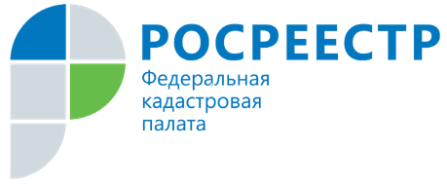 Внимание, горячая линия!25 июня 2019 года филиал Кадастровой палаты по Красноярскому краю проведет горячую линию на тему «Электронное предоставление сведений, содержащихся в ЕГРН».Время проведения горячей линии с 09:00 до 16:00 по телефону 8 (391) 202-69-40, добавочные номера 2405 и 2179.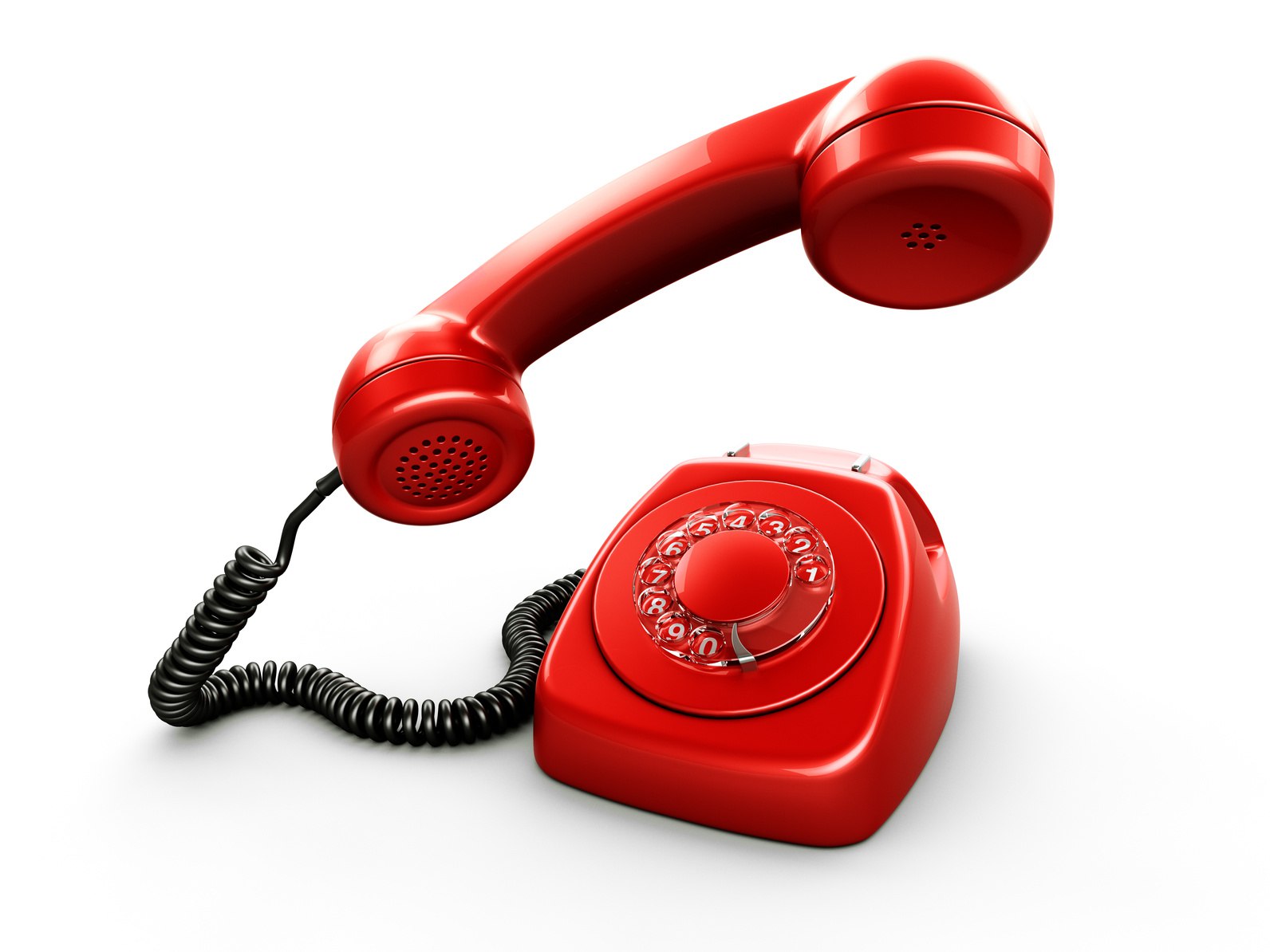 